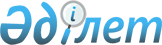 Облыстық мәслихаттың 2019 жылғы 2 тамыздағы № 455 "Ақтөбе облысы бойынша тұрғын үй сертификаттарының мөлшерін және алушылар санаттарының тізбесін айқындау туралы" шешіміне өзгеріс енгізу туралыАқтөбе облыстық мәслихатының 2023 жылғы 5 шілдедегі № 46 шешімі. Ақтөбе облысының Әділет департаментінде 2023 жылғы 11 шілдеде № 8381 болып тіркелді
      Ақтөбе облыстық мәслихаты ШЕШТІ:
      1. Облыстық мәслихаттың "Ақтөбе облысы бойынша тұрғын үй сертификаттарының мөлшерін және алушылар санаттарының тізбесін айқындау туралы" 2019 жылғы 2 тамыздағы № 455 (Нормативтік құқықтық актілері мемлекеттік тіркеу тізілімінде № 6330 болып тіркелген) шешіміне мынадай өзгеріс енгізілсін:
      көрсетілген шешімнің қосымшасында 2-тармақтың 1) тармақшасы жаңа редакцияда жазылсын:
      "1) "Тұрғын үй қатынастары туралы" Қазақстан Республикасы Заңының 68-бабында айқындалған адамдардың санаттары;".
      2. Осы шешім оның алғашқы ресми жарияланған күнінен кейін күнтізбелік он күн өткен соң қолданысқа енгізіледі.
					© 2012. Қазақстан Республикасы Әділет министрлігінің «Қазақстан Республикасының Заңнама және құқықтық ақпарат институты» ШЖҚ РМК
				
      Облыстық мәслихат төрағасының міндетін атқарушы 

Н. Махамбетов
